МИНИСТЕРСТВО ПРОСВЕЩЕНИЯ РОССИЙСКОЙ ФЕДЕРАЦИИ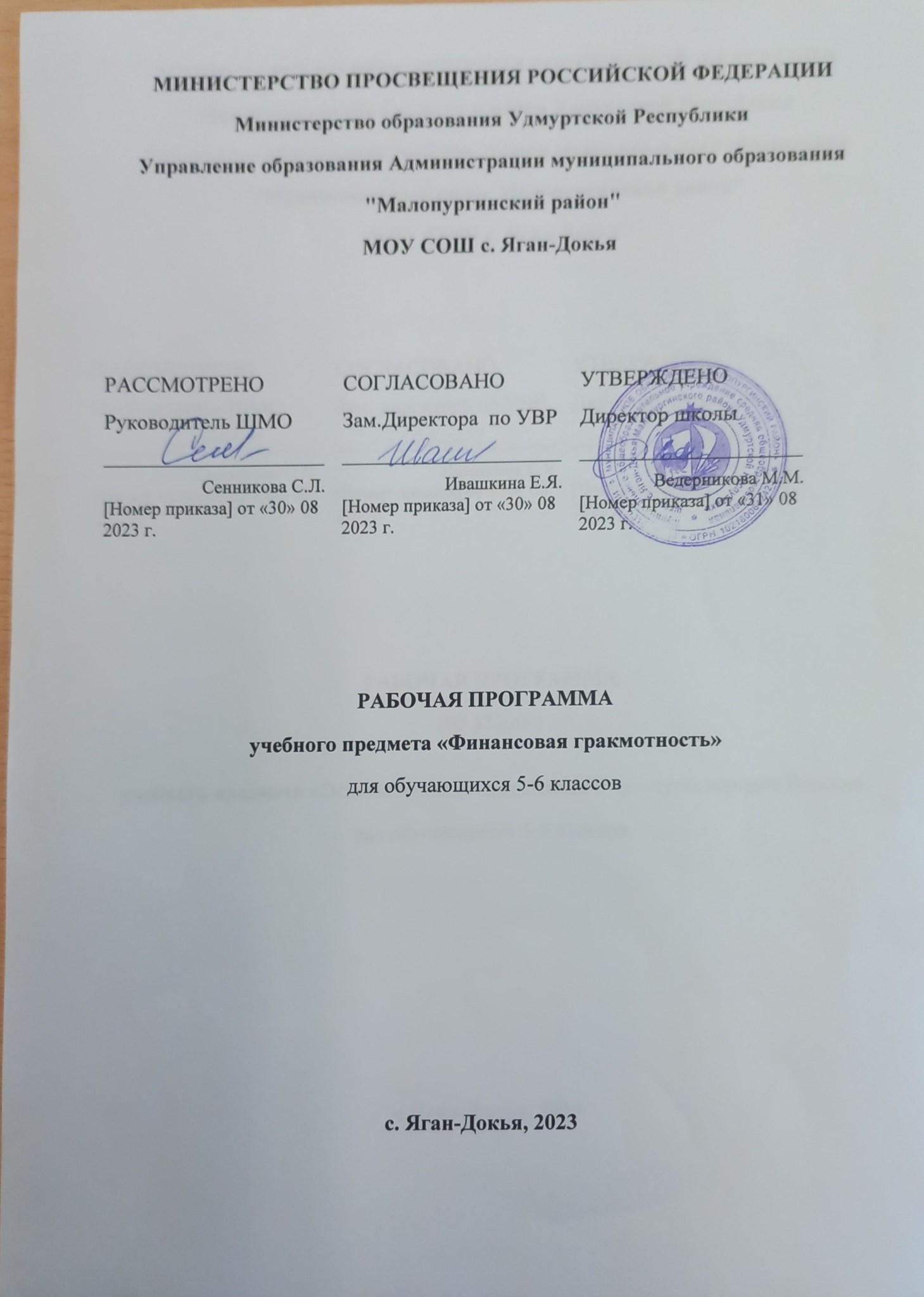 Министерство образования Удмуртской Республики Управление образования Администрации муниципального образования 
 "Малопургинский район"МОУ СОШ с. Яган-ДокьяРАБОЧАЯ ПРОГРАММАучебного предмета «Финансовая гракмотность»для обучающихся 5-6 классов с. Яган-Докья, 2023Пояснительная запискаРабочая программа курса «Финансовая грамотность» разработана в соответствии с Федеральным государственным стандартом основного общего образования (далее — ФГОС ООО) и направлена на достижение планируемых результатов, обеспечивающих развитие личности подростков, на их мотивацию к познанию, на приобщение к общечеловеческим ценностям. Программа соответствует примерной программе внеурочной деятельности (основное общее образование) и требованиям к дополнительным образовательным программам. «Финансовая грамотность» является прикладным курсом, реализующим интересы обучающихся 5–7 классов в сфере экономики семьи. Курс рассчитан на 68 часов: 34 часа в 5–6 классах, 34 часа — в 7 классе.Место курса в образовательной системе: • курс может быть включён в вариативную часть основной общеобразовательной программы как курс внеурочной деятельности по научно-познавательному направлению; • курс может быть использован как программа дополнительного образования подростков в общеобразовательной организации; • курс может быть использован как программа дополнительного образования в образовательных организациях дополнительного образования детей, где она является основной. Цели изучения курса «Финансовая грамотность»: • удовлетворение познавательных потребностей обучающихся в области финансов, формирование активной жизненной позиции, основанной на приобретённых знаниях, умениях и способах финансово грамотного поведения;• приобретение опыта в сфере финансовых отношений в семье; применение полученных знаний и умений для решения элементарных вопросов в области экономики семьи; развитие собственной финансовой грамотности и выработка экономически грамотного поведения, а также способов поиска и изучения информации в этой области; • воспитание интереса учащихся к дальнейшему получению знаний в сфере финансовой грамотности, к учебно-исследовательской и проектной деятельности в области экономики семьи.Основные содержательные линии курса «Финансовая грамотность»: • деньги, их история, виды, функции; • семейный бюджет; • экономические отношения семьи и государства; • человек и финансовые организации; • собственный бизнес. Освоение содержания курса опирается на межпредметные связи с такими учебными предметами, как математика, история, технология, география, обществознание и литература. Это предполагает конструирование экономических задач и включение их в курс математики, работу на различных уроках с таблицами, графиками, диаграммами, содержащими простую финансовую информацию. Эффективным средством формирования финансовой грамотности являются межпредметные проекты, например: «Банк и его услуги», «Смета подготовки ребёнка к началу учебного года», «Расходы на проведение праздника (школьного, семейного, государственного, профессионального)» и т. д. Учебные материалы и задания подобраны в соответствии с возрастными особенностями детей и включают: • задачи с элементарными денежными расчётами; • кейсы по экономике семьи; • игры, практические задания по работе с простой финансовой информацией; • построение графиков и диаграмм; • мини-исследования и проекты в области экономических отношений в семье и обществе. В процессе изучения курса формируются умения и навыки работы с текстами, таблицами, схемами, а также навыки поиска, анализа и предоставления информации и публичных выступлений, проектной работы и работы в малых группах.Планируемые результаты обучения Личностные результаты изучения курса «Финансовая грамотность»: • осознание себя как члена семьи, общества и государства, понимание экономических проблем семьи и участие в их обсуждении, понимание финансовых связей семьи и государства; • овладение начальными навыками адаптации в мире финансовых отношений: сопоставление доходов и расходов, расчёт процентов, сопоставление доходности вложений на простых примерах; • проявление самостоятельности и личной ответственности за своё финансовое поведение, планирование собственного бюджета, предложение вариантов собственного заработка; • умение сотрудничать со взрослыми и сверстниками в игровых и реальных экономических ситуациях, участвовать в решении вопроса, каким должен быть семейный бюджет, вести диалог об особых жизненных ситуациях и их влиянии на благосостояние семьи и достигать обоюдного взаимопонимания; • понимание необходимости собственной финансовой грамотности и мотивации к её развитию. Метапредметные результаты изучения курса «Финансовая грамотность»: Познавательные: • использование различных способов поиска, сбора, обработки, анализа, организации, передачи и интерпретации простой финансовой информации, содержащейся на специализированных интернет-сайтах, в газетах и журналах, на основе проведения простых опросов и интервью; • умение представлять результаты анализа простой финансовой и статистической информации в зависимости от поставленных задач в виде таблицы, схемы, графика, диаграммы, в том числе диаграммы связей; • выполнение логических действий сравнения преимуществ и недостатков разных видов денег, доходов и расходов, возможностей работы по найму и ведения собственного бизнеса, анализ информации о средней заработной плате в регионе проживания, об основных статьях расходов россиян, о ценах на товары и услуги, об уровне безработицы, о социальных выплатах, о банковских услугах для частных лиц, о валютных курсах; • установление причинно-следственных связей между уплатой налогов и созданием общественных благ обществом, между финансовым поведением человека и его благосостоянием; • построение рассуждений-обоснований (от исходных посылок к суждению и умозаключению); • умение производить расчёты на условных примерах, в том числе с использованием интернет-калькуляторов, рассчитывать доходы и расходы семьи, величину подоходного налога и НДС, проценты по депозитам и кредитам, проводить расчёты с валютными курсами; • владение базовыми предметными и межпредметными понятиями (финансовая грамотность, финансовое поведение, статистические данные, простая финансовая информация, учебный проект в области экономики семьи, учебное исследование экономических отношений в семье и обществе). Регулятивные: • анализ достигнутых и планирование будущих образовательных результатов по финансовой грамотности, постановка цели деятельности на основе определённой проблемы экономики семьи, экономических отношений в семье и обществе и существующих возможностей; • самостоятельное планирование действий по изучению экономики семьи, экономических отношений в семье и обществе; • проявление познавательной и творческой инициативы в применении полученных знаний и умений для решения элементарных вопросов в области экономики семьи; • контроль и самоконтроль, оценка, взаимооценка и самооценка выполнения действий по изучению экономики семьи, экономических отношений в семье и обществе, а также их результатов на основе выработанных критериев; • применение приёмов саморегуляции для достижения эффектов успокоения, восстановления и активизации. Коммуникативные: • умение осуществлять учебное сотрудничество и совместную деятельность с учителем и сверстниками при подготовке учебных проектов, решении кейсов по элементарным вопросам экономики семьи, проведении исследований экономических отношений в семье и обществе; • работая индивидуально и в группе, договариваться о распределении функций и позиций в совместной деятельности, находить общее решение и разрешать конфликты на основе согласования позиций и учёта интересов сторон; • умение формулировать, аргументировать и отстаивать своё мнение; • умение осознанно использовать речевые средства в соответствии с задачей коммуникации (обоснование, объяснение, сравнение, описание), создавать и представлять результаты учебных проектов в области экономики семьи, исследований экономических отношений в семье и обществе, формировать портфолио по финансовой грамотности; • умение использовать информационно-коммуникационные технологии для решения учебных и практических задач курса «Финансовая грамотность».Предметные результаты изучения курса «Финансовая грамотность»:• владение базовыми предметными понятиями: потребность, обмен, блага, деньги, товар, услуга, семейный бюджет, особая жизненная ситуация, страхование, налоги, социальное пособие, банк, виды вкладов, инвестиционный фонд, доходность, сбережения, бизнес, валюта, валютный курс; • понимание основных принципов экономической жизни общества: представление о роли денег в семье и обществе, о причинах и последствиях изменения доходов и расходов семьи, о роли государства в экономике семьи; • использование приёмов работы с простой финансовой и статистической информацией, её осмысление, проведение простых финансовых расчётов; • применение навыков и умений решения типичных задач в области семейной экономики: знание источников доходов и направлений расходов семьи и умение составлять простой семейный бюджет, знание направлений инвестирования и способов сравнения результатов на простых примерах; • умение делать выводы и давать обоснованные оценки экономических ситуаций на простых примерах;• определение элементарных проблем в области семейных финансов и нахождение путей их решения; • расширение кругозора в области экономической жизни общества и активизация познавательного интереса к изучению общественных дисциплин.В результате изучения курса учащийся научится:определять цели развития собственной финансовой грамотности и планировать способы их достижения;осуществлять учебное сотрудничество и совместную деятельность со взрослыми (учителем, членами своей семьи) и сверстниками для достижения целей развития собственной финансовой грамотности;выдвигать версии решения проблем экономики семьи, экономических отношений семьи и общества, формулировать гипотезы, предвосхищать конечный результат;находить актуальную финансовую информацию; информацию о страховых компаниях и их услугах; нужную информацию на социальных порталах;обосновывать свою оценку финансового поведения людей в конкретных ситуациях; приводить примеры неграмотного финансового поведения и моделировать иные варианты поведения в аналогичных ситуациях; примеры налогов, которые выплачиваются семьей, и указывать их примерную величину;  примеры выплат различных видов социальных пособий;актуализировать имеющиеся знания и практические навыки по финансовой грамотности;понимать зависимость финансового благосостояния семьи от многих факторов, в том числе от уровня образования, профессии, грамотного применения имеющихся финансовых знаний и навыков; значения банковских услуг для увеличения (сохранения) семейных доходов и смягчения последствий сложных жизненных ситуаций;  преимуществ и рисков предпринимательской деятельности; что всё в современном мире взаимосвязано и изменение валютного курса может отразиться на экономике страны и бюджете семьи;описывать обязательные знания и умения, необходимые для приобретения финансовой грамотности;поддерживать устойчивый интерес к развитию собственной финансовой грамотности;оценивать (с участием взрослых) финансовое благосостояние своей семьи; как своё финансовое поведение, так и финансовое поведение других людей в решении повседневных финансовых задач;самостоятельно планировать дальнейшее развитие своей финансовой грамотности.составлять задачи, требующие денежных расчётов;объяснять от чего зависит финансовое благосостояние человека; проблемы бартерного (товарного) обмена, назначение денег, в том числе историю их возникновения; как формируется семейный бюджет; из чего могут складываться планируемые и непредвиденные расходы семейного бюджета; что такое страхование и для чего оно необходимо; как сбережение и страхование могут смягчить последствия особых жизненных ситуаций; что такое налоги и почему их нужно платить;описывать свойства предмета, играющего роль денег;  называть основные источники доходов семьи; функции Центрального банка РФ в управлении денежной системой страны;  регулярные и нерегулярные источники дохода, направления расходов семьи, указывать их примерную величину с учётом региона проживания; основные налоги в Российской Федерации (подоходный налог, налог на прибыль, косвенные налоги); виды социальных пособий и указывать их примерную величину;подсчитывать доли расходов на разные товары и услуги (товары и услуги первой необходимости, товары длительного пользования, товары текущего потребления);  в общих расходах семьи долю расходов на обязательные платежи; анализировать и оценивать финансовые последствия для семьи принятых финансовых решений о расходах; • понимать, при каких условиях можно одалживать деньги;  финансовые последствия особых жизненных ситуаций для семьи; соотносить вид страхования и его цель; рассчитывать доходы и расходы семейного бюджета и делать выводы о его сбалансированности; стоимость страховки жилья, имущества, автомобиля, жизни, здоровья с помощью калькулятора на сайте страховой компании; долю годовых страховочных выплат в семейном бюджете; сумму налога; долю годовых налоговых выплат в семейном бюджете; долю социальных пособий в доходах семейного бюджета;описывать особые жизненные ситуации, которые могут приводить к снижению благосостояния семьи; виды страхования;приводить примеры добровольного страхования и указывать примерную стоимость страховки; различать прямые и косвенные налоги; проверять на сайте Федеральной налоговой службы наличие налоговой задолженности членов семьи; перечислять условия получения различных видов социальных пособий в Российской Федерации;Содержание учебного предмета Календарно тематическое планирование курса «Финансовая грамотность» для 5 класса.Календарно тематическое планирование курса «Финансовая грамотность» для 6 класса.Календарно тематическое планирование курса «Финансовая грамотность» для 7 класса.РАССМОТРЕНОРуководитель ШМО________________________ Сенникова С.Л.[Номер приказа] от «30» 08   2023 г.СОГЛАСОВАНОЗам.Директора  по УВР________________________ Ивашкина Е.Я.[Номер приказа] от «30» 08   2023 г.УТВЕРЖДЕНОДиректор школы________________________ Ведерникова М.М.[Номер приказа] от «31» 08   2023 г.Номер темыНомер темыТема занятияКол-во часовКол-во часовКол-во часовКол-во часовНомер темыНомер темыТема занятия5 класс5 класс5 класс6 класс7 классВведение в курс «Финансовая грамотность»Введение в курс «Финансовая грамотность»Введение в курс «Финансовая грамотность»4443Почему важно развивать свою финансовую грамотность1110,5От чего зависит благосостояние семьи1110,5Учимся оценивать финансовое поведение людей1111Учимся оценивать своё финансовое поведение1111Модуль 1. Доходы и расходы семьиМодуль 1. Доходы и расходы семьиМодуль 1. Доходы и расходы семьи21212113Деньги: что это такое1111Доходы семьи4442Расходы семьи4442Семейный бюджет3333Учебные мини-проекты и игры по теме «Доходы и расходы семьи.  Семейный бюджет».9995Модуль 2. СтрахованиеМодуль 2. СтрахованиеМодуль 2. Страхование66616Риски потери денег и имущества и как от этого защититься1112Страхование3333Страховые компании5Учебные мини-проекты  и игры по теме «Страховые компании»2224Модуль 3. Человек и государство: как они взаимодействуютМодуль 3. Человек и государство: как они взаимодействуютМодуль 3. Человек и государство: как они взаимодействуют216НалогиНалоги27Социальные пособияСоциальные пособия3Учебные мини-проекты  и игры по теме «Налоги и социальные пособия»Учебные мини-проекты  и игры по теме «Налоги и социальные пособия»6Модуль 4. Финансовые организации и собственный бизнесМодуль 4. Финансовые организации и собственный бизнесМодуль 4. Финансовые организации и собственный бизнесМодуль 4. Финансовые организации и собственный бизнес15Банки,  вклады и кредиты7Бизнес4Валюта2Учебные мини-проекты  и игры по теме «Финансовые организации и собственный бизнес»2ПовторениеПовторениеПовторение33332Итоговый контрольИтоговый контрольИтоговый контроль11111Итого3434343434Дата№ урокаТема урокаПримечание Введение в курс «Финансовая грамотность» (4 часа)Введение в курс «Финансовая грамотность» (4 часа)Введение в курс «Финансовая грамотность» (4 часа)Введение в курс «Финансовая грамотность» (4 часа)Почему важно развивать свою финансовую грамотностьОт чего зависит благосостояние семьиУчимся оценивать финансовое поведение людейУчимся оценивать своё финансовое поведение           Доходы и расходы семьи (21 часов)           Доходы и расходы семьи (21 часов)           Доходы и расходы семьи (21 часов)           Доходы и расходы семьи (21 часов)Деньги: что это такоеУчебный мини проект по теме «Деньги»Защита мини проекта по теме «Деньги»Из чего складываются доходы семьиУчимся считать доход семьиИсследуем семейный доходРешение практических задач по теме «Доходы семьи»Учебный мини-проект по теме «Доходы семьи»Защита мини-проекта по теме «Доходы семьи»Как появляются расходы семьиУчимся считать семейные расходыИсследуем расходы семьиРешение практических задач по теме «Расходы семьи»Учебный мини-проект по теме «Расходы семьи»Защита мини-проекта по теме «Расходы семьи»Семейный бюджетКак сформировать семейный бюджетРешение практических задач по формированию семейного бюджета.Ролевая игра по составлению семейного бюджета «Семейный совет»Учебный мини-проект «Семейный бюджет»Защита мини-проекта «Семейный бюджет»Модуль 2. Страхование (6 часов)Модуль 2. Страхование (6 часов)Модуль 2. Страхование (6 часов)Почему возникают риски и потери денег и имущества и как от этого защититьсяЧто такое страхование и для чего оно необходимоЧто и как можно страховатьРешение практических задач по теме «Страхование»Ролевая игра «Страхование»Повторение (3 часа)Повторение (3 часа)Повторение (3 часа)Повторение по теме «Что такое финансовая грамотность и финансовое поведение людей»Повторение по теме «Доходы и расходы семьи»Повторение по теме «Страхование»Итоговый тест за курс 5 классаДата№ урокаТема урокаПримечаниеПовторение по теме «Финансовая грамотность» (2часа)Повторение по теме «Финансовая грамотность» (2часа)Повторение по теме «Финансовая грамотность» (2часа)Повторение по теме «Финансовая грамотность» (2часа)Финансовая грамотность и благосостояние семьи.Финансовое поведение людей          Доходы и расходы семьи (13 часов)          Доходы и расходы семьи (13 часов)          Доходы и расходы семьи (13 часов)          Доходы и расходы семьи (13 часов)Деньги: что это такоеДоходы семьиРасходы семьиИсследуем доходы и расходы семьиРешение практических задач по теме «Доходы и расходы семьи»Учебные мини-проекты по теме «Доходы и расходы семьи»Семейный бюджет.Формирование семейного бюджетаРешение практических задач по формированию семейного бюджетаУчебные мини-проекты по теме «Семейный бюджет»Деловая игра «Семейный бюджет»Итоги деловой игры «Семейный бюджет»Презентация портфолио «Доходы и расходы семьи. Семейный бюджет»Страхование (16 часов)Страхование (16 часов)Страхование (16 часов)Почему возникают риски и потери денег и имуществаКак защититься от потерь денег и имуществаЧто такое страхование и для чего оно необходимоЧто и как можно страховатьРешение практических задач по теме «Страхование»Исследуем, что застраховано в семье и сколько это стоитСтраховые компании Как определить надежность страховых компанийКак работает страховая компанияРешение практических задач по теме «Страховые компании»Учебные мини-проекты по теме «Страхование»Игра «СтрахOff или как защититься от рисков»Презентация портфолио «Страхование»Что такое налоги и почему их нужно платитьВиды налогов.Повторение (3 часа)Повторение (3 часа)Повторение (3 часа)Повторение по теме «Семейный бюджет»Повторение по теме «Страхование»Повторение по теме «Налоги»Итоговый тест за курс 6 классаДата№ п/пТема урокаПримечаниеЧеловек и государство: как они взаимодействуютЧеловек и государство: как они взаимодействуютЧеловек и государство: как они взаимодействуютЧеловек и государство: как они взаимодействуютМогут ли люди быть финансово независимыми от государстваЧто такое налоги и почему из нужно платитьКакие бывают налогиУчимся считать налогиРолевая игра «Считаем налоги»Сравниваем налоги граждан разных странИсследуем, какие налоги платит семья и что получает от государстваКак работает налоговая службаУчебные мини-проекты «Налоги»Игра «Блеф-клуб» по налогамЧто такое социальные пособия и какие они бываютУчимся находить информацию на сайте Фонда социального страхованияИсследуем, какие социальные пособия получают людиРолевая игра «Оформляем социальное пособие»Учебные мини-проекты «Социальные пособия»Презентация портфолио по теме «Человек и государство»Финансовые организации и собственный бизнесФинансовые организации и собственный бизнесФинансовые организации и собственный бизнесФинансовые организации и собственный бизнесДля чего нужны банкиПочему хранить сбережения в банке выгоднее, чем домаКакие бывают вкладыЧто такое кредиты и нужно ли их брать. Изучаем сайт ЦБ РоссииИсследуем, какими банковскими услугами пользуется семьяКак избежать финансовых потерь и увеличить доходыКак работает банкЧто мы знаем о бизнесеКак открыть фирмуДля чего нужны бизнес-инкубаторыЧто такое валюта и для чего она нужнаУчимся находить информацию о курсах валют и их измененияхРешение практических задач по теме «Финансовые организации и собственный бизнес»Учебные мини-проекты по теме «Финансовые организации и собственный бизнес»Ролевая игра «Открываем фирму»Повторение по теме «Человек и государство»Повторение по теме «Финансовые организации и собственный бизнес»Итоговый тест по курсу 7 класса